Опыт «Песчинки» 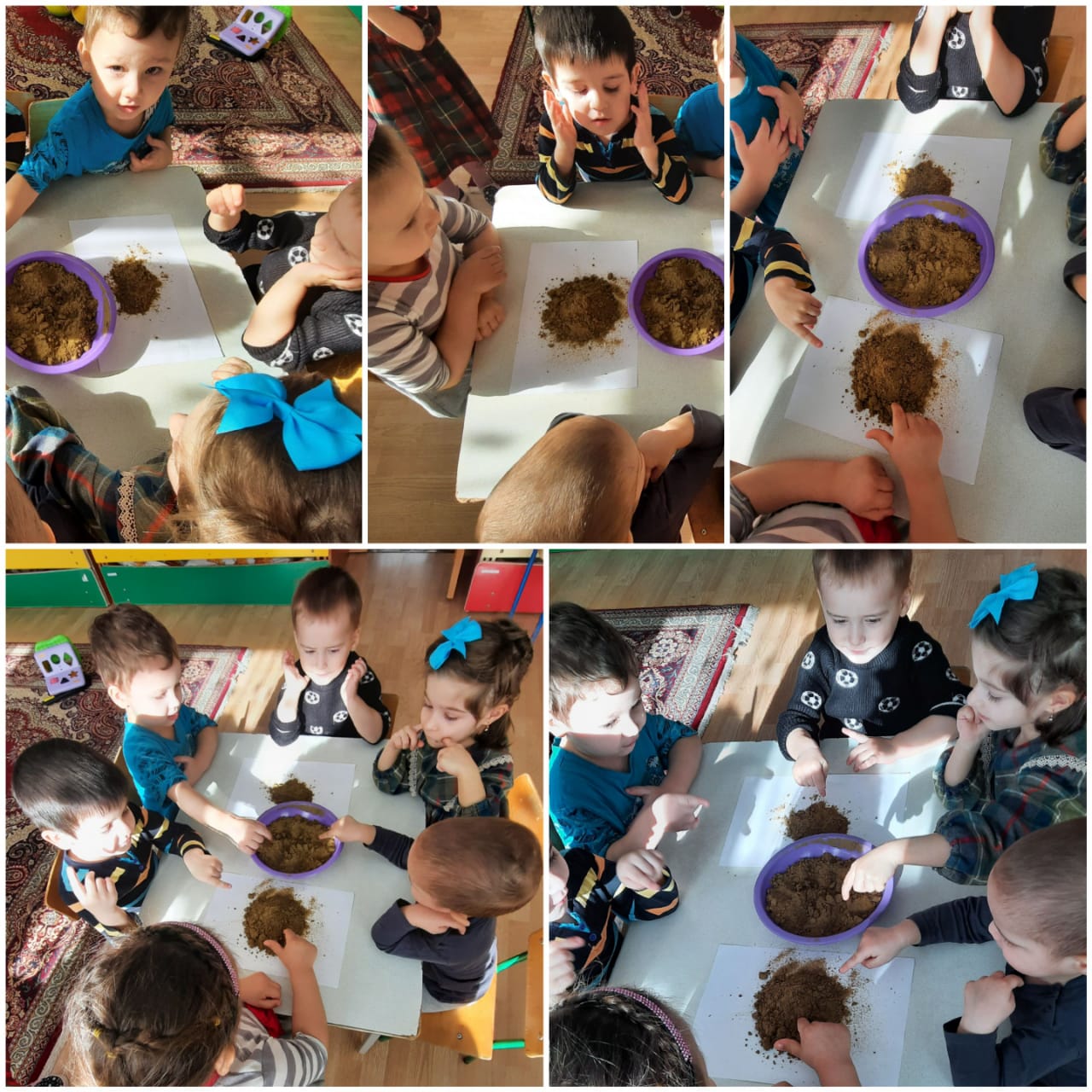 Цель: познакомить с песком, обратить внимание на свойство сухого песка (сыплется, не марается)Материал: стаканчики с песком, листы белой бумаги, лупы. Содержание:Предложить сделать рыбку из сухого песка. Она не получилась, рассыпалась. Почему (песок сыпется)Вывод: сухой песок сыпучий.Детям предлагается рассмотреть песок: какого цвета, попробовать на ощупь (сыпучий, сухой). Из чего состоит песок? Как выглядят песчинки? Песчинки маленькие, полупрозрачные, круглые, не прилипают к друг другу.Физминутка:Мы песчинки, мы песчинкиПокружиться мы не прочь.Мы песчинки, мы песчинкиТанцевали б день и ночь.Встанем дружно все в кружокПолучается песок.Сыпем песок на лист бумаги и рассматриваем его через лупу.- Посмотрите из чего состоит песок? (ответы детей).- Правильно песок состоит из песчинок. Они маленькие. Повторите: из песчинок. Они сыплются.Обратите внимание на руки. Они чистые или грязные. Чистые, сухой песок можно стряхнуть. Вывод: песок сыплется, не марается.